President – Al WologoVice President – Bert DeFazioSecretary – Judy LaVaccaTreasurer – Will MeachamMembership/Admin – Margie SteffesEvents Coordinator – Fred SchattallMeeting Organizer – Patty McGraw                          🌻🌼🍄  “HAPPY SPRING” 🌹🌷🥀🐰🐥🌺💐  “HAPPY EASTER ✝️& HAPPY PASSOVER✡️”  🕍💐🌸🐰Meeting Minutes from Wednesday, April 13, 2022Rose Hill Plantation - Oak Terrace Restaurant Members in attendance.....48Time:  5:45 p.m.Our meeting was called to order by our President, Al WologoFirst order of business, our “Guest Speaker” Kathryn Mademann who hosts “Coastal with Kathryn.”She spoke of her “Travel Show” and the “Southern Way of Life.” Her posting last year was about The Concours d’ Elegance...and she would like to attend our upcoming Car Show on May 14th, at Reichenbach Chevrolet, setting up a 1/2 hour show, showing how our Club is hosting this show, for Special Olympics and having other Corvette Clubs attending this event .  She is also very interested in setting up a show on how our Club does many “tours” with our cars to different locations, and attending multiple car shows hosted by other Clubs in the surrounding Southern states.  So welcome aboard Kathryn!!  One thing our Club and its members love to do is show off our cars!!..oh, and eat too!!😉😉😋😋Secondly, we would like to give a shout out to our “NEW MEMBERS!!!”Gail Sherman & Bill Beitz  -  C-8Howard & Marie Dupee  -  C-2 & C-3Paul & Jane Heatwole -   C-7 John & Stephanie Hill -  C-8Nancy & Rick Manning -  C-7   Ken Marchi -  C-5Jerry Pecoraro  - C-5Glad to have you ALL  join our Club!!! 🤗🤗🤗Treasurers Report - by our Treasurer, Will MeachamBank balance - $2,800.00 Revenue  - generated by our Club Dues and 50/50 RafflesExpenses -  paid out - supplies, shirts, jackets and badgesVice President & Car Show Chairman, Bert DeFazio spoke briefly about our upcoming car showIn 4 weeks - May 14th.Recapping that there will be one more “Volunteer” meeting before the car show...Date, May 7th, 10:00 a.m., Reichenbach Chevrolet...PLEASE try and attend, as this meeting is very important in ironing out last minute details...also, stuffing about 150 goodie bags.Members also are needed to volunteer in selling shirts and raffles, etc.  So please try and attend to make this yearly car show a huge success!!!Also mentioned, a “SPECIAL TROPHY” for “BEST OF SHOW”.The  “NORM GALLI MEMORIAL AWARD,” will be given out by Norm’s wife, Carole and their daughter, Nicole. Plus, along with this very special trophy will be a $100.00 gift card, donated by a H&H Auto to the winner in honor of our beloved member, Norm!!  It’s almost a year since your passing Norm, but we all still love and miss you, and you are always in our thoughts & prayers!❤️🙏🏻 Especially mine, my Cheesecake buddy!😢 Also, this special Charity is near and dear to Norm’s family, as his brother is of special needs.So this, our “2nd Annual,” Corvette Show will be meaningful, in honor of Norm Galli!!!!All proceeds of our show will be donated and benefiting “Special Olympics 501C3 - Area 8,Beaufort, Colleton, Hampton and Jasper Counties.  It’s not to late to get more “Sponsors,”and ANY Club member can be their own Sponsor...so please try and help this very worthy Organization.  Sponsor Board plaques will be given out to each and every Sponsor.$10.00  - $49.99 Donation - Bronze level$50.00 - $99.00 Donation - Silver level$100.00 + Donation - Gold levelAlso, if you have anything you would like to donate, to be raffled off, please let Bert know.Please remember, send any emails or comments to Bert’s own email....lawman654@hargray.com
Sponsor forms with checks need to be sent via mail to Margie or dropped off to Al at Reichenbach no later than April 30th.  Margie Steffes 19 Orchid Lane. Bluffton SC. 29909Raffle & Goodie Bag items need to be brought to Reichenbach on or before Saturday May 7th.  We will be stuffing goodie bags that day and hope to have enough Volunteers to assist.
Reminder:  Car Cruise to the Charleston Car Show...Charleston, S.C.  Saturday, April 30, 2022...meeting spot at Food Lion (near Sun City) at 6:45 a.m...leaving promptly at 7:00 a.m.Please let Bert know if you plan on joining this group...let’s show them our Club’s support,before they head down here to our show.  RSVP Bert   lawman654Let’s congratulate Bill Steffes for his “Top Ten” finish in last weekends Dixieland Cruise.Way to go Bill!!!! 🤗🤗 🏎🏎🏆🏆Our “Cruizin Director” Fred Schattall spoke next about upcoming events for the Club.But first, the “real” Director spoke😉 Cheryl....she reminded everyone about the upcoming “Pack a Picnic” Cruise to Givhans Ferry State Park, Ridgeville, S.C.  Saturday, April 23rd.So far eleven (11) cars have signed up...if you would like to join this group, send a email to Cheryl..Pacecar2007@gmail.comMeeting place -  Technical College of the Low Country 9:45 a.m. - departing 10:00 a.m.Fred is planning more trips...details will followJune 18th  -  World of Golf Village, St. Augustine, FloridaAugust - Movie Theatre Trip to historic Strand Theatre, Jessup, GeorgiaSeptember -  Mountain View Cruise  -  3-day Trip...314 mile ...15th-18thMore information will be given about any trips from Cheryl...ANY suggestions or IDEAS are always welcomed by Fred...planning these trips for our Club is no easy task, and Fred and Cheryl try to find new and fun places for us to go as a group...also, they try to keep the expenses at a minimum.  So please help them if you can!!  Remember OUR CLUB...OUR WAY!!!Al, our President, spoke again about having an “event,” on a Saturday in August, at Reichenbach...a “Meet and Greet” with the Service Tech’s, to see, learn and ask questions about the cars we drive...all Generations C-1 - C-8.  We are never to “old” to learn🤣🤣. Once Al has set a date, he will let us know.  He wants to get the message across...DRIVE IT, NOT PARK IT!!!Al is also trying to secure “Guest Speakers” at each of our upcoming meetings...people of the Auto Industry and Corvette enthusiasts.  He also asks for “in house” speakers to share their “life long”love of cars, especially Corvettes...at next month’s meeting, Bill Steffes and Bert DeFazio will sharetheir stories, and hopefully more members will step-up and share.Party Patty our “Meeting Event Coordinator,” spoke next about the upcoming Club meeting places...due to “shortage of workers and staff,” finding places for us, isn’t very easy.So, ALL of our upcoming meetings, until September, will be held at Rose Hill Plantation, Oak Terrace Restaurant.  Always the second Wednesday of the month...next meeting, May 11th.Meanwhile, Patty will still be working on getting us a venue on the Island, to make it fair for those who live on Hilton Head.  She also asks, PLEASE when responding, only RSVP to her email address,Marvpatty@gmail.com and only RESPOND, if you plan on attending...!!Lastly, our 50/50 raffle, $65.00, was won by our own “NCRS Judge” extraordinaire, Joe Wick...Hope you take Lucy out for a nice lunch, with your winnings!!!😉😉Once again I thank you all...have a wonderful holiday with family and friends, Judy 🤓😎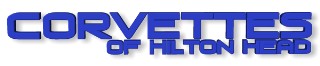 